A-level Spanish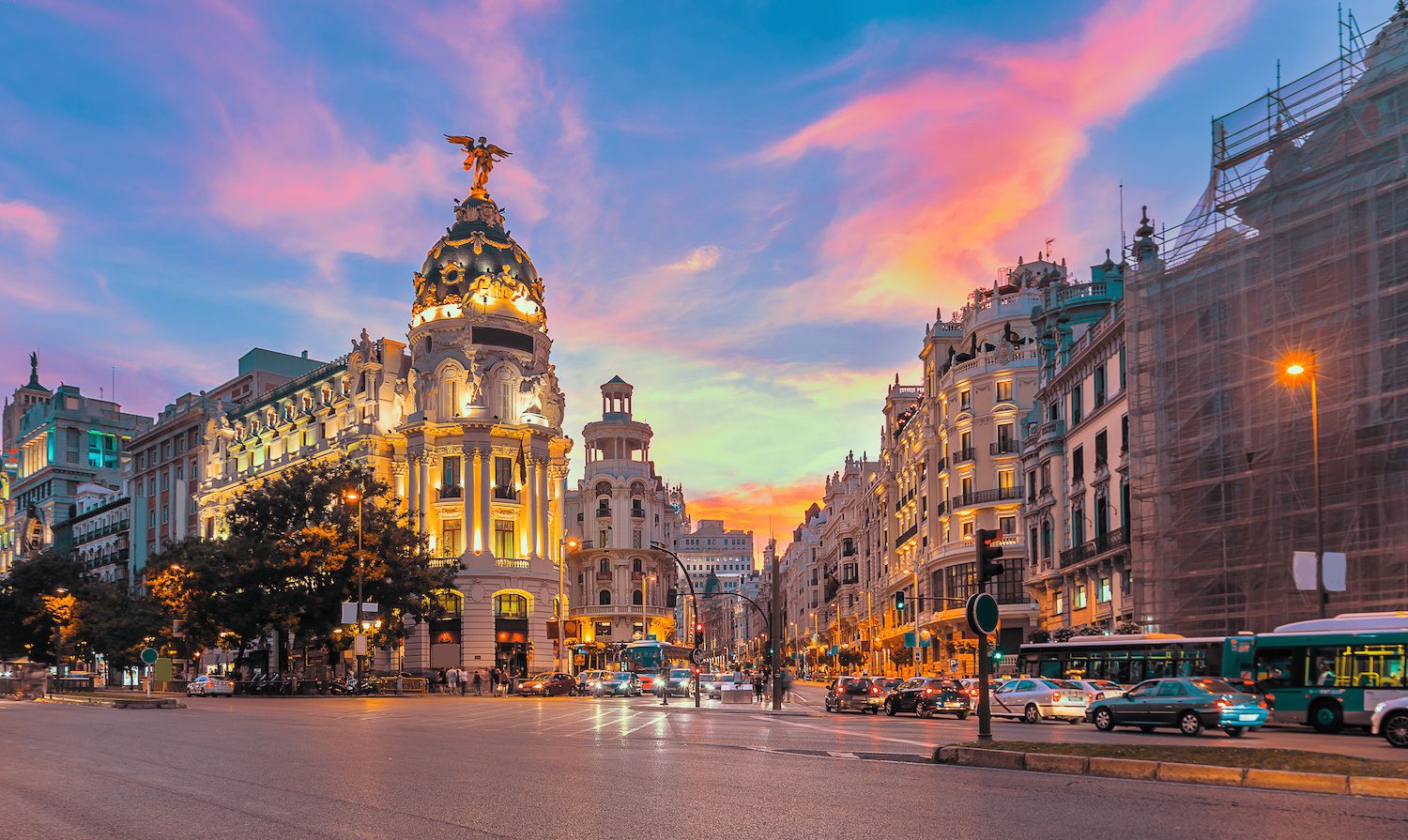 Bridging Course - Week 1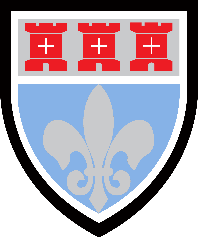 St Mary’s Catholic School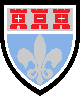 A-level Spanish Bridging CourseThis bridging course will provide you with a mixture of information about A-level Spanish, and what to expect from the course, as well as key work to complete. Students who are expecting to study Spanish at A-level, and are likely to meet the entry requirements, must complete the bridging course fully and thoroughly, to the best of their ability. You should complete all work on paper and keep it in a file, in an ordered way. You will submit it to your teacher in September. All of the work will be reviewed and selected work will be assessed, and you will be given feedback on it. This work will be signalled to you. If you do not have access to the internet, please contact the school and appropriate resources will be sent to you. If you are thinking about studying Spanish at A-level you should attempt this work to see whether or not you think studying a subject like this is right for you. If you later decide to study Spanish, you must ensure you complete this work in full. This work should be completed after you have read and completed the Study Skills work that all of Year 12 should complete.  Course outlineThe following work requires a lot of self-assessment and independent research, and some of the concepts might be challenging to understand at first. Remember to take regular breaks, go back to any of the tasks after some time away, and try your best. Your Spanish teacher will go over the following with you in lessons, early in Year 12.You are now going to begin some grammar work relevant for all aspects of A-level Spanish. As part of your GCSE course, you have studied lots of Spanish grammar previously. At A Level, we will review all of this grammar study and investigate it in more detail so you gain confidence in your use of grammar for spontaneous speaking and writing.  Complete the self-assessment grammar audit below. Be very honest with yourself and if you feel that you are not confident about certain aspects of the grammar listed that is fine as there will be an opportunity to review and practise this grammar. Also, please note that we follow a comprehensive programme of grammar study at A Level so you will have the opportunity to revisit all of this grammar with your teacher in September. SELF – ASSESSMENT GRAMMAR AUDITTick the box depending on how confident you feel with each grammar point (these represent the main grammar points you will have studied at GCSE). For the grammar points that you are only quite confident or not confident on please see the suggested websites below for advice on how you can review and practise this grammar. Following this, you will complete a grammar work booklet that will be submitted to your A Level Spanish teacher in September (this can be emailed)Now, to develop your understanding of any areas of grammar, which require improvement, access the relevant website below to make detailed notes on any grammar point you assessed yourself as being quite confident or not confident on. You are now going to complete the following online, self-correcting grammar exercises on the grammar points listed above.  If this practice reveals any further areas for development, then return to the study websites above and make further notes. Now you will complete the booklet of Spanish grammar exercises. These can be printed and completed or done digitally. They will be submitted in September to your Spanish teacher who will give you some feedback on them. You are now going to begin some vocabulary work relevant to one of the first themes you will study in A Level Spanish (La influencia de los ídolos). Not only will this give you a head start with key topic vocabulary required in September but it will also be useful for the reading and listening work, which will be completed on this topic in the coming weeks.Log onto the following website: https://www.memrise.com/course/1612689/aqa-a-level-spanish-includes-as-vocabulary/ create a Memrise account for yourself if you do not already have one, it’s free and will enable you to map your progress. Begin to learn the vocabulary from the units listed (4.1 Los jóvenes bajo la influencia de los ídolos, 4.2 ¿Héroes deportivos?  and 4.3 La nueva cultural de fama) You will see that this website gives you suggestions for how to memorise the vocabulary. After you have spent time learning the vocabulary with the support of the website, test yourself so you can assess your progress. You will continue to revisit and review this vocabulary over the coming weeks so you can see how much progress you are making.    Finally for this week, you are going to develop your interest in Spanish culture by researching, watching and reviewing a Spanish film. Not only is watching a Spanish film in its original form (i.e. not dubbed into English) an excellent way of practising and developing listening skills it will also give you a greater insight into the Spanish-speaking world. We are fortunate that via the internet, we have a wealth of Spanish-speaking resources available to us and the expectation at A Level is that you will take an active interest in all aspects of Spanish culture and what is popular in Spain at the moment. This activity will be an excellent opportunity for you to start to get a feel for what genre of Spanish film you like or which directors or actors might interest you, so that you can continue to engage with them throughout your future study of Spanish. Conduct some research on the following films and decide which one you would be most interested in watching. (I have tried to list a selection of films, which are easily accessible through common websites/apps). Les Choristes (certificate 12) - entire film available on Youtube here : https://www.youtube.com/watch?v=p-Cr-qtBcvc Roma (certificate 15)   - available on NetflixSpanish Affair 2 (Ocho apellidos catalanes) (certificate 15)  – available on NetfllixLo más sencillo es complicarlo todo (certificate 15) – available on NetflixMirage (certificate 15)  – available on NetfllixEverybody knows (certificate 15) – available on Sky CinemaThe heiresses (certificate 15) – available on Sky CinemaOther films of interest which you may be able to rent online are:Bajo la misma luna ((certificate 15)Valentín (certificate 12)Voces inocentes (certificate 12)Ocho apellidos vascos (Spanish Affair 1)El laberinto del fauno (which is the film we study at A Level (certificate 15)El orfanato (certificate 15)María llena eres de gracia (certificate 15)Abel (certificate 15)Las 13 rosas (certificate 15)The Motorcycle Diaries (certificate 15)Any of the films of Pedro Almodóvar, Spain’s most famous director – check the certificate ratingsWatch the film you have chosen. Ensure you have English subtitles on so you can follow what is happening but also aim to pay attention to the spoken Spanish so you can pick out any familiar or new vocabulary. Use the vocabulary support below to write a review on this film. This review will be submitted to your Spanish teacher in September and you will receive feedback on it. Paper 1 – Listening, reading and writing -  worth 50%Paper 2 – Writing - worth 20%An exam lasting 2 hours 30 minutes.Section A – listen and respond in Spanish or non-verbally to a range of passages based on the themes and sub-themes. One question will require a summary in your own words of a spoken passage.Section B – Read and respond in Spanish or non-verbally to a range of stimulus texts based on the themes and sub-themes including a literary text. One question will require a summary in your own words of a stimulus text.Section C – Translate a passage, based on the themes and sub-themes, of 100 words from Spanish into English. Translate a second passage, based on the themes and sub-themes, of 100 words from English into Spanish, using a Spanish stimulus text as support.An exam lasting 2 hours.Answer two essay questions in Spanish one based on the book and one based on the film.Paper 3 – Speaking – worth 30%Themes to be studiedAn exam lasting 21-23 minutes (including 5 minutes of preparation time)Part 1 – prepare a stimulus card, chosen from a choice of two, and engage in a discussion of 5-6 minutes giving and explaining your reaction to the three printed questions on the card and additional questions asked by the teacher examiner. There is a requirement for the student to ask two questionsPart 2 – this will focus on the Independent Research Project (IRP) which students have completed. Deliver a presentation of up to 2 minutes based on the research you have conducted on your chosen topic and respond to questions from the teacher examiner for up to 5 minutes based on this presentation.A Level Year 1 themes:Los valores modernos y tradicionalesEl ciberespacioLa igualdad de los sexosLa influencia de los ídolosLa identidad regional en EspañaEl patrimonio culturalA Level Year 2 themes:Monarquías y dictadurasLa inmigraciónEl racismoLa convivenciaJóvenes de hoy, ciudadanos del mañanaMovimientos popularesThe book El Coronel no tiene quien le escriba, by Gabriel García MárquezThe film El laberinto del fauno (Pan’s Labyrinth), directed by Guillermo del ToroIndependent Research Project – based on a topic chosen by students, which is rooted in the Spanish-speaking world.GRAMMAR POINTFully confidentQuite confidentNot confident Notes/commentsNouns – gender, singular/plural formsArticles – definite (el, la, los/las), indefinite (un,una)PrepositionsAdjectives – agreementAdjectives – position/word orderComparisons and superlativesPossessive adjectives – mi/mis, tu/tus etcDemonstrative adjectives – este, ese, aquel etcQuestion wordsPronouns – subject (yo, tú etc)Verbs – present tense (regular)Verbs – present tense (irregular)Verbs – present tense (reflexive)Verbs – preterite tenseVerbs – perfect tenseVerbs – imperfect tenseVerbs – near future (using ir + a + inf)Verbs – simple future (using endings)Verbs – conditionalNegatives - formationGRAMMAR POINTStudy websiteGRAMMAR POINTStudy website Nouns – gender, singular/plural formshttps://www.spanishdict.com/guide/masculine-and-feminine-nounsVerbs – present tense (regular)https://www.spanishdict.com/guide/spanish-present-tense-formsArticles – definite (el, la, los/las), indefinite (un,una)https://studyspanish.com/grammar/lessons/defart1Verbs – present tense (irregular)https://www.spanishdict.com/guide/spanish-irregular-present-tensePrepositionshttps://www.spanishdict.com/guide/basic-spanish-prepositionsVerbs – present tense (reflexive)https://www.spanishdict.com/guide/reflexive-verbs-and-reflexive-pronounsAdjectives – agreementhttps://studyspanish.com/grammar/lessons/adj1Verbs – preterite tensehttps://www.spanishdict.com/guide/spanish-preterite-tense-formsAdjectives – position/word orderhttps://www.spanishdict.com/guide/adjective-placementVerbs – perfect tensehttps://www.spanishdict.com/guide/spanish-present-perfect-indicativeComparisons and superlativeshttps://studyspanish.com/grammar/lessons/inequalhttps://studyspanish.com/grammar/lessons/superVerbs – imperfect tensehttps://www.spanishdict.com/guide/spanish-imperfect-tense-formsPossessive adjectives – mi/mis, tu/tus etchttps://www.spanishdict.com/guide/possessive-adjectives-in-spanishVerbs – near future (using ir + a + inf)https://www.spanishdict.com/guide/informal-future-in-spanishDemonstrative adjectives – este, ese, aquel etchttps://www.spanishdict.com/guide/demonstrative-adjectives-in-spanishVerbs – simple future (using endings)https://www.spanishdict.com/guide/simple-future-regular-forms-and-tensesQuestion wordshttps://www.spanishdict.com/guide/asking-questions-in-spanishVerbs – conditionalhttps://www.spanishdict.com/guide/conditional-tensePronouns – subject (yo, tú etc)https://studyspanish.com/grammar/lessons/subproNegatives - formationhttps://www.bbc.co.uk/bitesize/guides/z66qnrd/revision/1GRAMMAR POINTPractise exercisesGRAMMAR POINTPractise exercisesNouns – gender, singular/plural formshttps://www.spanishdict.com/quizzes/1/masculine-and-feminine-nounsVerbs – present tense (regular)https://www.languagesonline.org.uk/Spanish/Presente/index.htmArticles – definite (el, la, los/las), indefinite (un,una)https://studyspanish.com/grammar/test/defart1-tVerbs – present tense (irregular)https://www.languagesonline.org.uk/Spanish/Present2/index.htmPrepositionshttps://www.spanishdict.com/quizzes/9/basic-spanish-prepositionsVerbs – present tense (reflexive)https://www.spanishdict.com/quizzes/85/reflexive-verbs-and-reflexive-pronounsAdjectives – agreementhttps://studyspanish.com/grammar/test/adj1-tVerbs – preterite tensehttps://www.languagesonline.org.uk/Spanish/preterite/index.htmhttps://www.languagesonline.org.uk/Spanish/Preteritograve/index.htmAdjectives – position/word orderhttps://www.spanishdict.com/quizzes/20/adjective-placementVerbs – perfect tensehttps://www.languagesonline.org.uk/Spanish/Perfecttense/index.htmComparisons and superlativeshttps://studyspanish.com/grammar/test/inequal-thttps://studyspanish.com/grammar/test/super-tVerbs – imperfect tensehttps://www.languagesonline.org.uk/Spanish/Imperfect/index.htmPossessive adjectives – mi/mis, tu/tus etchttps://www.spanishdict.com/quizzes/23/possessive-adjectives-in-spanishVerbs – near future (using ir + a + inf)https://www.spanishdict.com/quizzes/47/informal-future-in-spanishDemonstrative adjectives – este, ese, aquel etchttps://www.spanishdict.com/quizzes/90/demonstrative-adjectives-in-spanishVerbs – simple future (using endings)https://www.languagesonline.org.uk/Spanish/Future/index.htmQuestion wordshttps://www.spanishdict.com/quizzes/48/asking-questions-in-spanishVerbs – conditionalhttps://www.languagesonline.org.uk/Spanish/Conditional/index.htmPronouns – subject (yo, tú etc)https://studyspanish.com/grammar/test/subpro-tNegatives - formationhttps://studyspanish.com/grammar/test/neg-t123344HoyAyerAnteayerHace unos díasLa semana pasadaEl mes pasadoEl año pasado ViFui a verMe han hablado de(they toldme about)  La pellicula que vi era(the movie I saw was)ViFui a verMe han hablado de(they toldme about)  La pellicula que vi era(the movie I saw was)Una película            Policiaca            Del oeste            romántica            histórica                      cómica               de guerra            de horror             de aventura               de ciencia                 ficción            de dibujo animadoUn thrillerUna comedía Un musicalUna obra de teatro,etc.Una película            Policiaca            Del oeste            romántica            histórica                      cómica               de guerra            de horror             de aventura               de ciencia                 ficción            de dibujo animadoUn thrillerUna comedía Un musicalUna obra de teatro,etc.En la película         la obra HoyAyerAnteayerHace unos díasLa semana pasadaEl mes pasadoEl año pasado ViFui a verMe han hablado de(they toldme about)  La pellicula que vi era(the movie I saw was)ViFui a verMe han hablado de(they toldme about)  La pellicula que vi era(the movie I saw was)Una película            Policiaca            Del oeste            romántica            histórica                      cómica               de guerra            de horror             de aventura               de ciencia                 ficción            de dibujo animadoUn thrillerUna comedía Un musicalUna obra de teatro,etc.Una película            Policiaca            Del oeste            romántica            histórica                      cómica               de guerra            de horror             de aventura               de ciencia                 ficción            de dibujo animadoUn thrillerUna comedía Un musicalUna obra de teatro,etc.En la película         la obra HoyAyerAnteayerHace unos díasLa semana pasadaEl mes pasadoEl año pasado ViFui a verMe han hablado de(they toldme about)  La pellicula que vi era(the movie I saw was)ViFui a verMe han hablado de(they toldme about)  La pellicula que vi era(the movie I saw was)Una película            Policiaca            Del oeste            romántica            histórica                      cómica               de guerra            de horror             de aventura               de ciencia                 ficción            de dibujo animadoUn thrillerUna comedía Un musicalUna obra de teatro,etc.Una película            Policiaca            Del oeste            romántica            histórica                      cómica               de guerra            de horror             de aventura               de ciencia                 ficción            de dibujo animadoUn thrillerUna comedía Un musicalUna obra de teatro,etc.La películaLa obra5678El tema principal, es…(the main theme is)la violenciael racismola guerrala importancia de la amistadel amorel conflicto entre las generacionesla condición de la mujerla amistadel sentido de la vidala pobrezalas drogas y la drogadicción el poderel dineroLo que más me gustó eraLos efectos especiales La banda sonora La interpretación La dirección Los chistes La historia El diálogo El suspense Las escenas de combate El fin Había demasiado sexo/violencia/vulgaridad, etc. (there was too much sex, violence, etc…)Trata de(it is about)una historia de amoruna historia de fantasía una historia de espíasla lucha entre el bien y el malun superhéroeun evento históricoun detective que intenta encontrar un asesino la amistad entre un hombre y un animalun hombre que se enamora de una mujerla vida de una persona famosaun científico que intenta encontrar el tratamiento de un virusun asesino la relación entre un chico/una chica y su familialas aventuras de un extraterrestre/un criminal/ un animalel acoso en una escuela  Lo que no me gustó nada eraLos efectos especiales La banda sonora La interpretación La dirección Los chistes La historia El diálogo El suspense Las escenas de combate El fin Había demasiado sexo/violencia/vulgaridad, etc. (there was too much sex, violence, etc…)